Управлением Росреестра по Курской области проведен анализ профессиональной деятельности кадастровых инженеров за 9 месяцев 2017года. В очередной раз Управлением Росреестра по Курской области сформирован рейтинг кадастровых инженеров, осуществляющих свою деятельность на территории Курской области в 2017 году. При анализе в отношении каждого исполнителя кадастровых работ было рассмотрено следующее:количество поданных заявлений; количество принятых решений о приостановлении государственно кадастрового учета; количество решений об отказе в осуществлении государственного кадастрового учета.По итогам, на основе этих данных был сформирован рейтинг кадастровых инженеров по следующим показателям:- «доля положительных решений  от общего количества принятых решений»;- «доля решений о приостановлении от общего количества принятых решений»;- «доля решений об отказе от общего количества принятых решений».Вместе с тем был проведен детальный анализ принятых решений о приостановлении осуществления государственного кадастрового учета. По итогам проделанной работы, в саморегулируемые организации (СРО), членами которых являются кадастровые инженеры, осуществляющие свою профессиональную деятельность на территории Курской области, было направлено письмо с обзором типичных ошибок, наиболее часто допускаемых кадастровыми инженерами при подготовке документов, необходимых для осуществления государственного кадастрового учета с приложением рейтинга кадастровых инженеров, сформированного по итогам профессиональной деятельности кадастровых инженеров за 9 месяцев 2017года.Данные мероприятия проводятся Управлением Росреестра по Курской области ежеквартально в целях снижения доли решений о приостановлении государственного  кадастрового учета, в том числе в целях реализации «дорожной карты» целевой модели «Постановка на кадастровый учет земельных участков и объектов недвижимого имущества». Так, в настоящее время, по фактору 2.2 «Профессионализм участников кадастрового учета» доля заявлений о постановке на государственный кадастровый учет, рассмотрение которых приостановлено государственным регистратором прав составляет 19,39%, доля заявлений о постановке на государственный кадастровый учет, по которым принято решение об отказе в осуществлении государственного кадастрового учета – 9,38%.
Ведущий специалист-эксперт отдела организации, мониторинга и контроля Управления Росреестра по Курской областиАзарова Юлия Валерьевна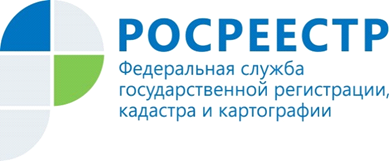 Работаем на результат:рейтинг кадастровых инженеров в Курской области 